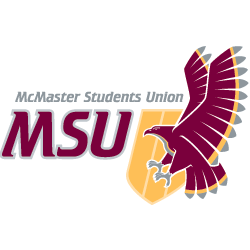 JOB DESCRIPTIONVolunteerPositionTitle:Athletics CoordinatorTerm of Office:May 1 – April 30 Supervisor:Maroons Coordinator Remuneration:VolunteerHours of Work:5 hours per week (on average)General Scope of DutiesThe Athletics Coordinator is responsible for promoting Athletic and Recreational events for all undergraduate students, organizing intramural teams open to all undergraduate students and facilitate a positive environment at varsity games in which a team of Maroons Representatives and all undergraduate students feel comfortable enough to show their Marauder pride and spirit.  Major Duties and ResponsibilitiesMajor Duties and ResponsibilitiesMajor Duties and ResponsibilitiesCategoryPercentSpecificsSupervisory Function                                        50%Coordinate participation and attendance at varsity games (football, basketball, volleyball, etc.)Plan and run Intramural teams for Maroons throughout the yearProvide direction to Maroons for how they should cheer at athletic competitionsAdapt to online platforms as required Act as a supervisory figure at Maroon eventsLead a Pod during Welcome Week, along with co-pod leaderFinancial & Budgeting Function                       5%Work with the Maroons Coordinator to complete any and all financial forms for intramural teams Communications Function                           20%Liaise with McMaster Athletics and Recreation to gain information on sporting events, as well as the scheduling of gamesCommunicate varsity game schedules efficiently and on time with the Rep teamCommunicate with the rest of the Maroons Leadership Team while making decisions for the serviceAdvertising & Promotions Function                   15%Liaise with Athletics and Recreation to gain promotional material for the Maroons to advertise varsity eventsOther            10%Actively seek other athletic venues for the Maroons to attendAttend weekly Leadership Team meetings with the Maroons CoordinatorKnowledge, Skills and AbilitiesKnowledge of Microsoft Office programs (Word, Excel, Teams) and ZoomOrganizational and time management skills Skills to work independently and manage others Interpersonal skills Written and oral communication skills Familiarity with the MSU Effort & ResponsibilityCommunication with University departments, especially McMaster Athletics and RecreationResponsible for maintaining an appropriate and positive image of the MSUWorking ConditionsTime demands may exceed stated hours of workHeavy lifting may be requiredRole may be conducted virtually if required Training and ExperiencePrevious experience with the Maroons is an assetParticipation in Maroons Leadership Team training (provided)Participation in McMaster Welcome Week Training (provided)Equipment